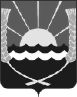 АЗОВСКОЕ РАЙОННОЕ СОБРАНИЕ ДЕПУТАТОВШЕСТОГО СОЗЫВАРЕШЕНИЕ № 328от 15 декабря 2020 года                                                                            г. АзовОб утверждении правил землепользования и застройки  Пешковского сельского поселения 
Азовского района Ростовской областиВ соответствии со статьями 30-36 Градостроительного кодекса Российской Федерации, с Федеральным законом от 06.10.2003 № 131-ФЗ 
«Об общих принципах организации местного самоуправления в Российской Федерации», постановлением Администрации Азовского района от 20.01.2020 № 29 «О подготовке проекта внесения изменений в генеральные планы, правила землепользования и застройки сельских поселений Азовского района Ростовской области в части подготовки сведений по координатному описанию границ населенных пунктов и (или) сведений о границах территориальных зон в соответствии с Градостроительным кодексом РФ», Решением Собрания депутатов Пешковского сельского поселения от 14.12.2020 № 166
«О признании утратившим силу решения Собрания депутатов Пешковского сельского поселения от 21.12.2012 № 16 «Об утверждении Генерального плана Пешковского сельского поселения Азовского района Ростовской области»
О признании утратившими силу решения Собрания депутатов Пешковского сельского поселения от 21.12.2017 «Об утверждении «Правил землепользования и застройки» Пешковского сельского поселения Азовского района Ростовской области», по результатам рассмотрения заключения
о результатах публичных слушаний, руководствуясь Уставом муниципального образования «Азовский район», Азовское районное Собрание депутатовРЕШИЛО:1. Утвердить правила землепользования и застройки Пешковского сельского поселения Азовского района Ростовской области согласно приложению к настоящему решению.2. Настоящее решение вступает в силу со дня его официального опубликования (обнародования).Председатель Собрания депутатов-     глава Азовского района	                                                          Е.В. Гайденко